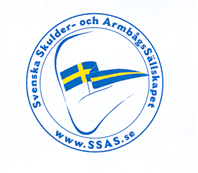 Kallelse till: Svenska Skulder- och Armbågssällskapets årsmöte 2024 Datum: Fredag 19 aprilTid: 08.00-08.50 Plats: Clarion Hotel Sea U, Helsingborg
 Dagordning: § 1 Val av mötesordförande och mötessekreterare § 2 Val av justeringsmän § 3 Är mötet behörigen utlyst? § 4 Föredragande av verksamhetsberättelse år 2023 § 5 Redovisning av ekonomin för räkenskapsåret 2023 och revisionsberättelse § 6 Beviljande av ansvarsfrihet för styrelsen  § 7 Fastställande av medlemsavgift § 8 Val av ledamöter i styrelsen, presenteras av valberedningens representant Björn Salomonsson.                 Mandatperiod som går ut:  Viktor Hiding, ledamot Jonas Nordin, ledamotFredrik Isaksson, ledamotEtt år kvar: Henrik Ahlborg, ordförandeHanna Björnsson Hallgren, vice ordförande Erica Arverud, sekreterareHelena Boström Windhamre, kassör§ 9 Val av revisorer § 10 Val av valberedning§ 11 Stipendium  2024§ 13 Information från SECEC av Lars Adolfsson, nationsdelegat § 14 Inkomna motioner § 15 Information från axel- och armbågsregistren; Björn Salomonsson, Henrik Ahlborg och Hans Rahme  § 16 Övriga frågor § 17 Mötets avslutande 